 Муниципальное дошкольное образовательное учреждениеИркутского районного муниципального образования«Усть-Кудинский детский сад»СПРАВКА-ОТЧЕТ о проведении мероприятий по профилактике детского дорожно-транспортного травматизма  С целью профилактики детского дорожно-транспортного травматизма и нарушений правил дорожного движения, недопущения ДТП с участием несовершеннолетних, а также совершенствования форм и методов обучения по вопросу безопасности дорожного движения, воспитания у воспитанников МДОУ ответственности за личную и общественную безопасность, с 24 мая 2021 года в нашем детском саду был проведен Единый день безопасности дорожного движения. В этот день во всех группах были проведены профилактические беседы с детьми на тему «Мой безопасный маршрут», «Правила поведения на остановках общественного транспорта», «Меры безопасности при поездках в автомобиле». Проводилась ООД «Минутки безопасности» с воспитанниками МДОУ во всех группах.  Все мероприятия были проведены в полном объеме, на достаточно высоком уровне и послужили основой для дальнейшей мотивации детей дошкольного возраста по изучению правил безопасного поведения на дороге.Исп. Клейменова О.В., заместитель заведующего по ВМР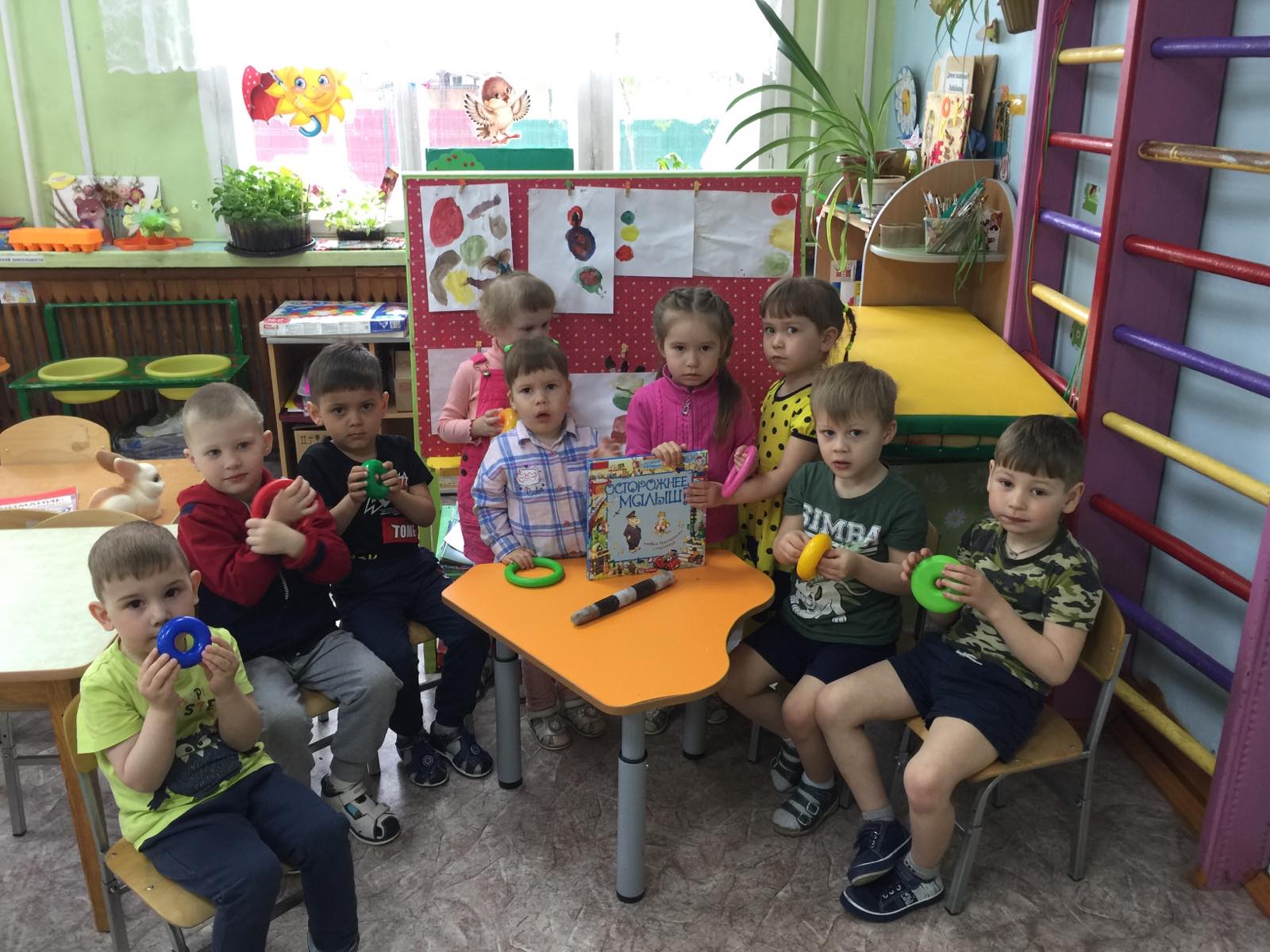 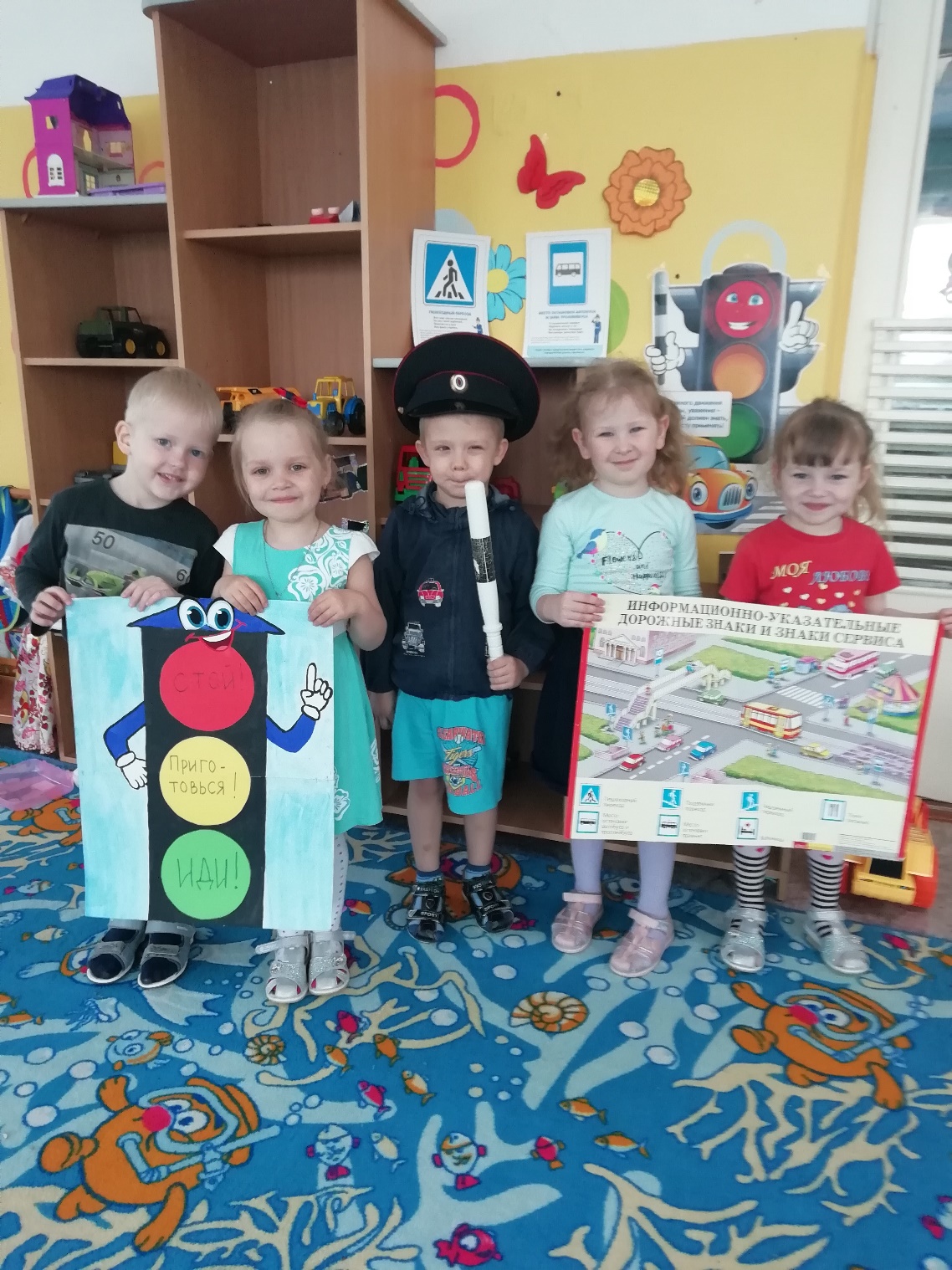 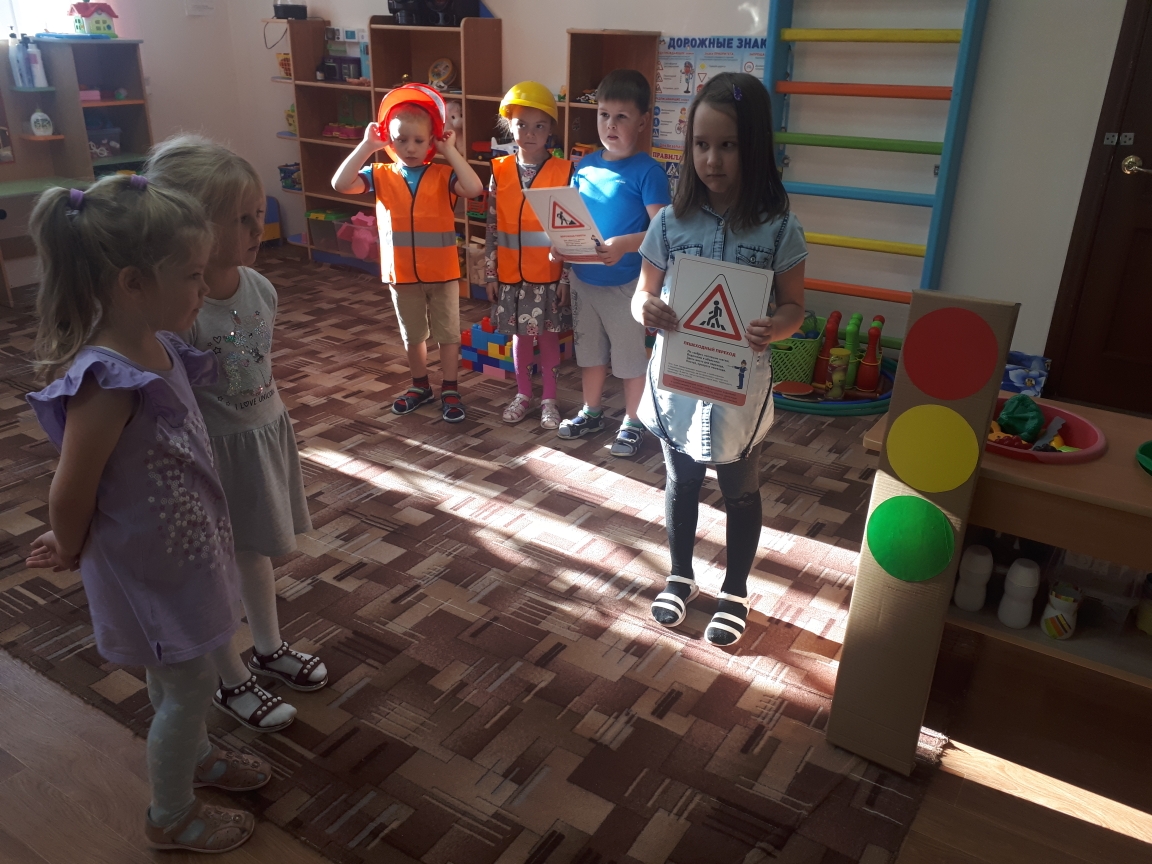 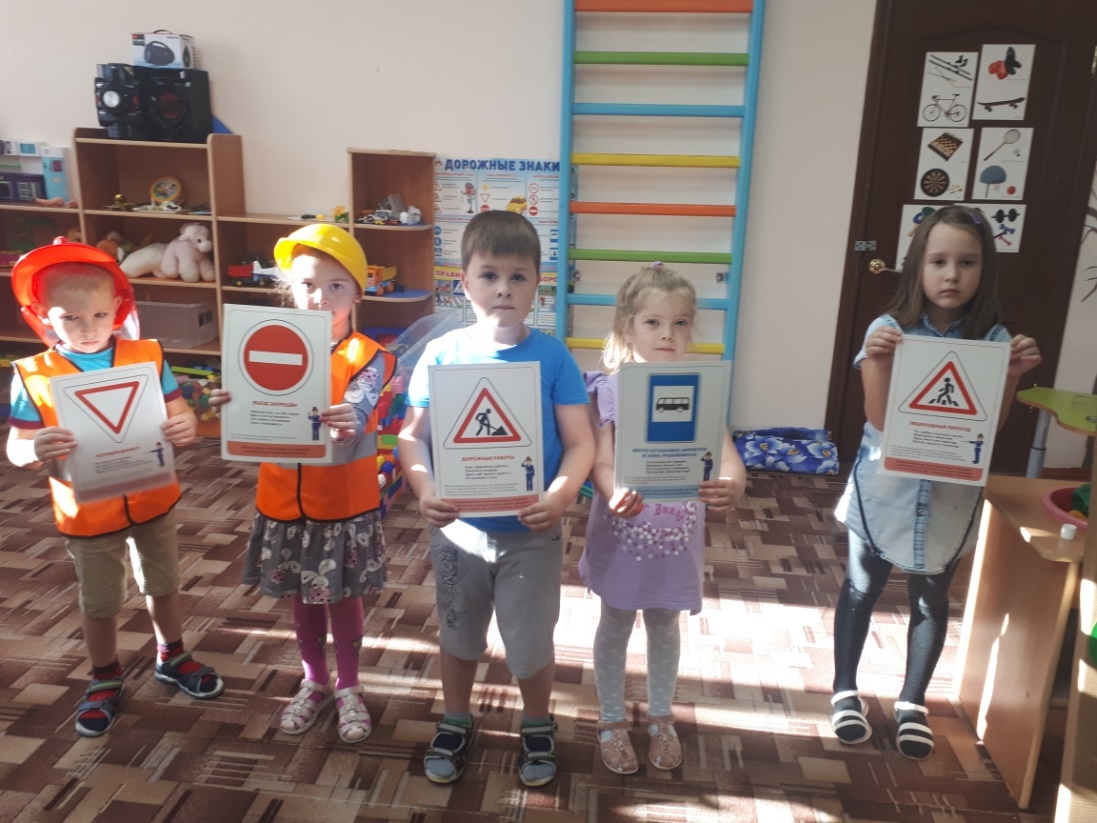 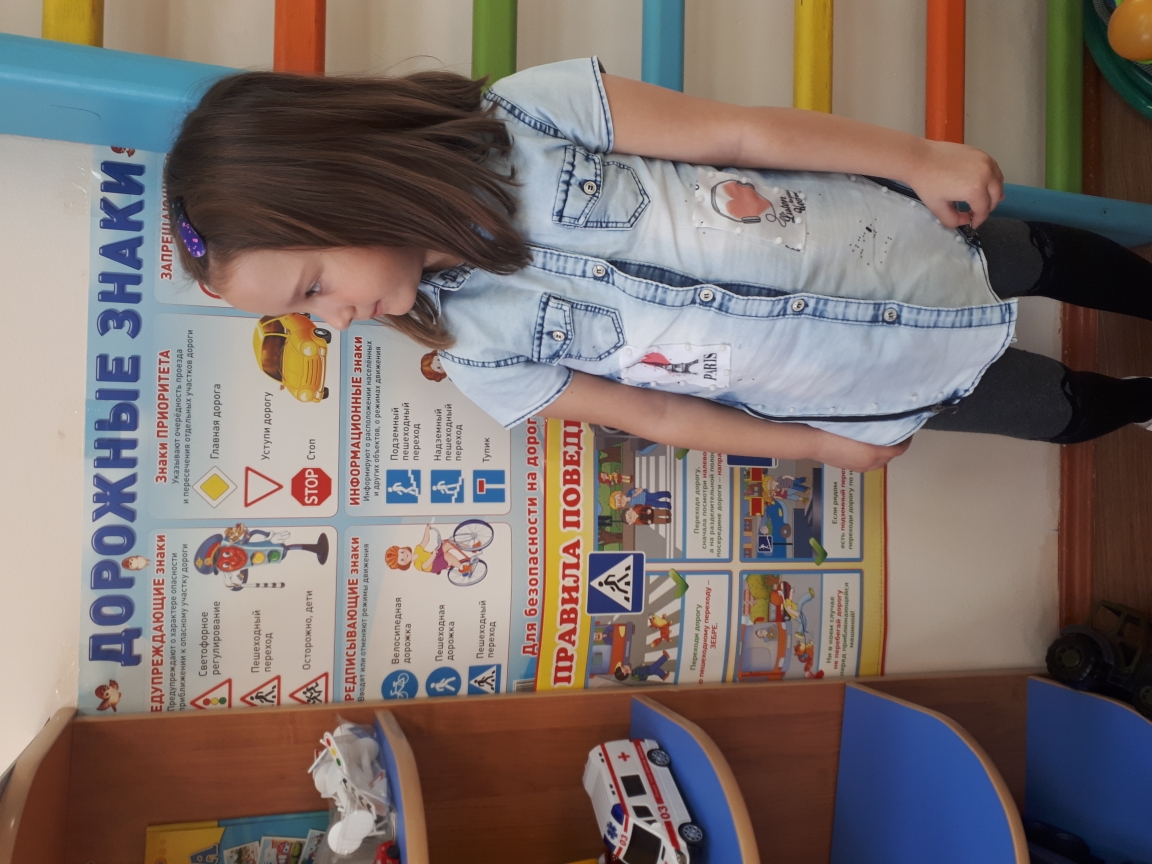 